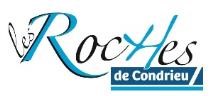 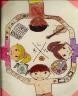 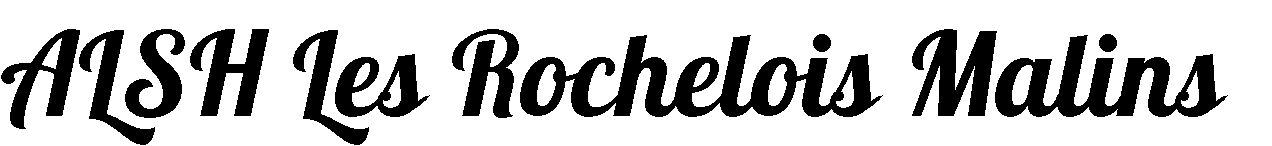 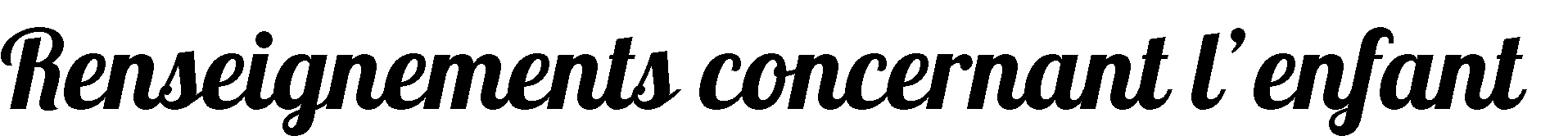 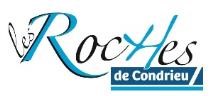 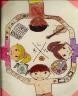 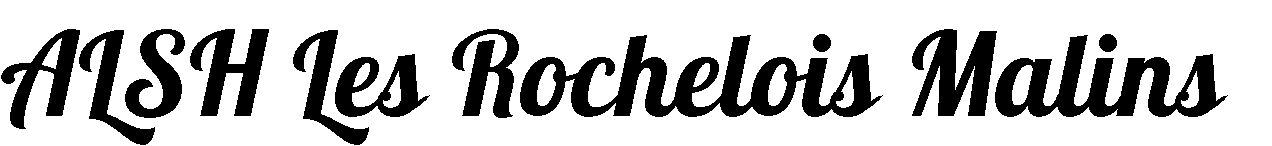 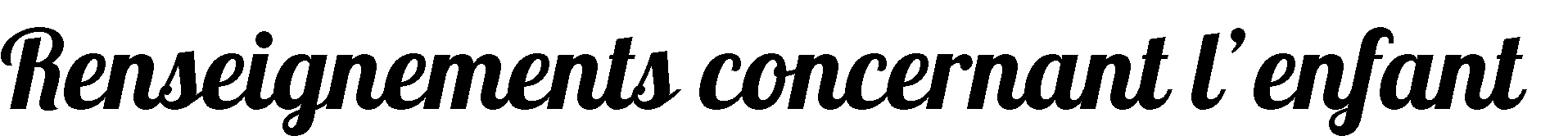 Nom : ………………………….……..…    Prénom : ………………...…………….. Classe : ………...... Date et lieu de naissance : ………………...………………………………………………………………….. Classe : ………………………  Adresse : ………………………………………………………………………………………………………. ………………………………………………………………………………………………………………….. 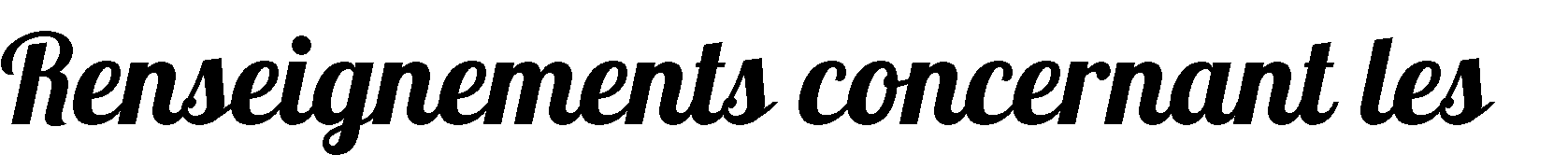 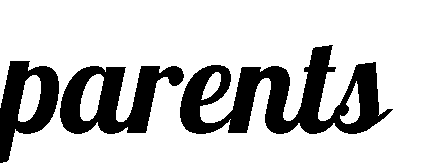 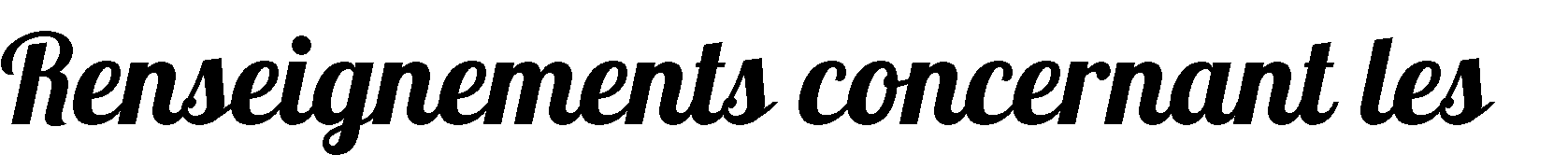 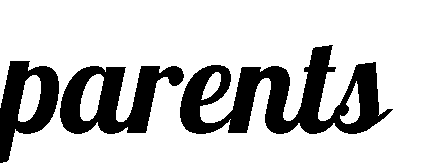 Parent 1 : Nom : ………………………………..……..………… 	   Prénom : ……..………………...…………….. Date de naissance : …………………………………….. 	   Facturation au nom du parent :  OUI     NON Adresse (si différente de celle de l’enfant) : ……………………………………………………………..…………………………………………...………………………………………………………………………………………………………………………..... Portable : …………………….…..…         Domicile : ……………………………………... 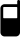 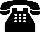 Travail : …………………..…….……         Mail : ……………………………………..…… 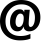 Parent 2 : Nom : ………………………………..……………     	  Prénom : ……..………………………………... Date de naissance : …………………………………  	  Facturation au nom du parent :  OUI     NON Adresse (si différente de celle de l’enfant) : …………………………………………………………..………………………………………………...………………………………………………………………………………………………………………………..   Portable : …………………….…..….          Domicile : ……………………………………...   Travail : …………………..…….……        Mail : ……………………………………..……. Renseignements : Numéro Allocataire CAF : ………………………..............Quotient Familial : ……………………………………… Numéro Allocataire MSA : …………………………………………………………………………………………….. Numéro de Sécurité Sociale : …………………………………………………………………………………………. A quel régime appartenez-vous ?       Régime général  	 MSA 	 	  Autre Nom du médecin traitant : ……………………………………………………………………………………………... Adresse et téléphone : …………………………………………………………………………………………………. 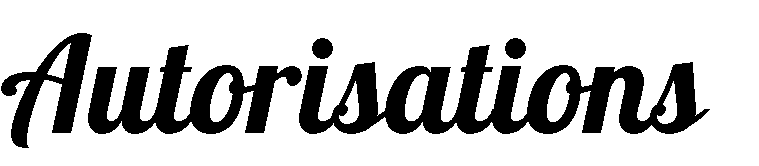 Autorisation de sortie : Personne(s) autorisée(s) à venir chercher mon enfant à l’ALSH : Les enfants sont confiés aux parents ou aux personnes autorisées. Toute autre personne devra être munie d’une autorisation écrite des parents et présenter un justificatif d’identité.  J’autorise mon enfant à partir seul de l’ALSH après avoir prévenu l’équipe d’animation ……………….  OUI     NON Droit à l’image : J’autorise l’équipe d’animation à utiliser l’image de mon enfant sur support photographique ou vidéo pour l’illustration de l’ALSH et du site de la commune …………………………………………………………………………..  OUI     NON A lire et à signer : Je soussigné·e, ………………………………………………, responsable légal·e de l’enfant désigné précédemment, certifie avoir pris connaissance des conditions générales de fonctionnement de l’accueil de loisirs sans hébergement.  Je déclare y souscrire entièrement et autoriser mon enfant à participer à toutes les activités organisées par l’équipe d’animation.  Je m’engage à fournir tous les documents nécessaires à l’inscription et à me conformer aux modalités de paiement.  Je m’engage, s’il y a lieu, à rembourser les frais médicaux occasionnés en cas d’intervention du médecin et à remplir correctement la fiche sanitaire de liaison.  A ……………………………………… Le ………………………………………… Signatures : Nom : ………………….… Prénom : ……………………………………  : ………………………………… Nom : ………………….… Prénom : ……………………………………  : ………………………………… Nom : ………………….… Prénom : ……………………………………  : ………………………………… Nom : ………………….… Prénom : ……………………………………  : ………………………………… Nom : ………………….… Prénom : ……………………………………  : ………………………………… 